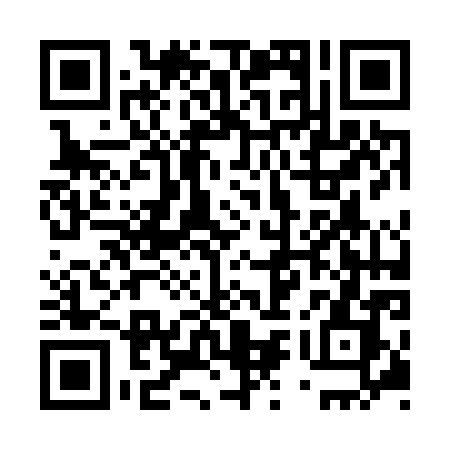 Prayer times for Torrao do Lameiro, PortugalWed 1 May 2024 - Fri 31 May 2024High Latitude Method: Angle Based RulePrayer Calculation Method: Muslim World LeagueAsar Calculation Method: HanafiPrayer times provided by https://www.salahtimes.comDateDayFajrSunriseDhuhrAsrMaghribIsha1Wed4:476:331:326:288:3110:102Thu4:456:311:326:288:3310:123Fri4:436:301:326:298:3410:134Sat4:426:291:316:298:3510:155Sun4:406:281:316:308:3610:176Mon4:386:261:316:318:3710:187Tue4:376:251:316:318:3810:208Wed4:356:241:316:328:3910:219Thu4:336:231:316:328:4010:2310Fri4:326:221:316:338:4110:2411Sat4:306:211:316:338:4210:2612Sun4:286:201:316:348:4310:2713Mon4:276:191:316:358:4410:2914Tue4:256:181:316:358:4510:3015Wed4:246:171:316:368:4610:3116Thu4:226:161:316:368:4710:3317Fri4:216:151:316:378:4810:3418Sat4:196:141:316:378:4910:3619Sun4:186:131:316:388:4910:3720Mon4:176:131:316:388:5010:3921Tue4:156:121:316:398:5110:4022Wed4:146:111:316:398:5210:4123Thu4:136:101:316:408:5310:4324Fri4:116:101:326:408:5410:4425Sat4:106:091:326:418:5510:4526Sun4:096:081:326:418:5610:4727Mon4:086:081:326:428:5610:4828Tue4:076:071:326:428:5710:4929Wed4:066:071:326:438:5810:5130Thu4:056:061:326:438:5910:5231Fri4:046:061:326:449:0010:53